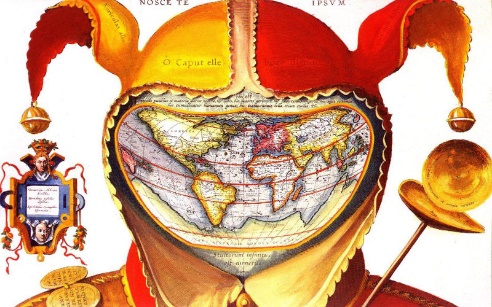 Exploration and Explorer ProjectObjective-Part1: Students will write a research based essay describing the causes/effects and results of one country’s world exploration. Part2: Students will work in small groups to research their assigned country’s exploration and complete information about the explorer’s intentions and results. They will complete a world map of their country’s routes, provide information and facts to display, and complete a timeline of exploration.Materials-Social Studies textbookExplorers bookCopied resource materialsResearch based essay requirements:5 paragraphsIntroduction including the country name and basic fact about the exploration.Main paragraph 1 – Why explore? What was the motivation? Main paragraph 2 – Who were the explorers and what were they looking for?Main paragraph 3 – What were the results of this exploration? What changes were made in the world?Conclusion – Sum it up.Group work:Map the explorer’s routes and label their names on routes.Complete graphic organizer.Complete timeline of exploration.Information about your country’s exploration.Short biography on 3-4 explorers of your country.